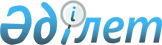 Өңдеушілер үшін 2019 жылға бөлінген тарифтік квоталар көлемдерін өңдеушілер арасында бөлуді бекіту туралы
					
			Мерзімі біткен
			
			
		
					Қазақстан Республикасы Премьер-Министрінің орынбасары – Қазақстан Республикасы Ауыл шаруашылығы министрінің 2018 жылғы 29 желтоқсандағы № 555 бұйрығы. Қазақстан Республикасының Әділет министрлігінде 2019 жылғы 4 қаңтарда № 18155 болып тіркелді. Бұйрық 2020 жылдың 1 қаңтарына дейін қолданыста болды
      ЗҚАИ-ның ескертпесі!

      Бұйрықтың қолданыста болу мерзімі - 01.01.2020 дейін (осы бұйрықтың 4-т. қараңыз).

      Ескерту. 01.01.2020 дейін қолданылады – осы бұйрықтың 4-тармағымен.
      "Сауда қызметін реттеу туралы" 2004 жылғы 12 сәуірдегі Қазақстан Республикасының Заңы 16-1-бабының 1-тармағына сәйкес БҰЙЫРАМЫН:
      1. Қоса беріліп отырған өңдеушілер үшін 2019 жылға бөлінген тарифтік квоталар көлемдерін өңдеушілер арасында бөлу бекітілсін.
      2. Қазақстан Республикасы Ауыл шаруашылығы министрлігінің Мал шаруашылығы өнімдерін өндіру және қайта өңдеу департаменті заңнамада белгіленген тәртіппен:
      1) осы бұйрықтың Қазақстан Республикасы Әділет министрлігінде мемлекеттік тіркелуін;
      2) осы бұйрық мемлекеттік тіркелген күннен бастап күнтізбелік он күн ішінде оның қазақ және орыс тілдерінде ресми жариялау және Қазақстан Республикасы Нормативтік құқықтық актілерінің эталондық бақылау банкіне енгізу үшін "Республикалық құқықтық ақпарат орталығы" шаруашылық жүргізу құқығындағы республикалық мемлекеттік кәсіпорнына жіберілуін;
      3) осы бұйрық мемлекеттік тіркелгеннен кейін күнтізбелік он күн ішінде оның көшірмесінің мерзімді баспа басылымдарына ресми жариялауға жіберілуін;
      4) осы бұйрық ресми жарияланғаннан кейін оның Қазақстан Республикасы Ауыл шаруашылығы министрлігінің интернет-ресурсында орналастырылуын;
      5) осы бұйрық мемлекеттік тіркелгеннен кейін он жұмыс күні ішінде Қазақстан Республикасы Ауыл шаруашылығы министрлігінің Заң қызметі департаментіне осы тармақтың 1), 2), 3) және 4) тармақшаларында көзделген іс-шаралардың орындалуы туралы мәліметтердің ұсынылуын қамтамасыз етсін.
      3. Осы бұйрықтың орындалуын бақылау жетекшілік ететін Қазақстан Республикасының Ауыл шаруашылығы вице-министріне жүктелсін.
      4. Осы бұйрық алғашқы ресми жарияланған күнінен кейін күнтізбелік он күн өткен соң қолданысқа енгізіледі және 2020 жылғы 1 қаңтарға дейін қолданыста болады. Өңдеушілер үшін 2019 жылға бөлінген тарифтік квоталар көлемдерін өңдеушілер арасында бөлу
      Ескерту. Бөлу жаңа редскцияда – ҚР Ауыл шаруашылығы министрінің 23.09.2019 № 346 (алғашқы ресми жарияланған күнінен кейін күнтізбелік он күн өткен соң қолданысқа енгізіледі және 01.01.2020 дейін қолданыста болады) бұйрығымен.
					© 2012. РГП на ПХВ «Институт законодательства и правовой информации Республики Казахстан» Министерства юстиции Республики Казахстан
				
      Қазақстан Республикасы
Премьер-Министрінің орынбасары –
Қазақстан Республикасының
Ауыл шаруашылығы министрі 

Ө. Шөкеев
Қазақстан Республикасы
Премьер-Министрінің 
орынбасары –
Қазақстан Республикасы
Ауыл шаруашылығы 
министрінің
2018 жылғы 29 желтоқсандағы
№ 555 бұйрығымен бекітілген
№
Кәсіпорынның атауы/жеке тұлғаның аты, әкесінің аты (бар болса), тегі
Қатысушылардың бизнес сәйкестендіру нөмірі/жеке сәйкестендіру нөмірі
тонна
Ірі қара малдың еті, мұздатылған (Еуразиялық экономикалық одақтың Сыртқы экономикалық қызметінің тауарлық номенклатура коды 0202)
Ірі қара малдың еті, мұздатылған (Еуразиялық экономикалық одақтың Сыртқы экономикалық қызметінің тауарлық номенклатура коды 0202)
Ірі қара малдың еті, мұздатылған (Еуразиялық экономикалық одақтың Сыртқы экономикалық қызметінің тауарлық номенклатура коды 0202)
Ірі қара малдың еті, мұздатылған (Еуразиялық экономикалық одақтың Сыртқы экономикалық қызметінің тауарлық номенклатура коды 0202)
1
"РОКОС Ко" жауапкершілігі шектеулі серіктестігі
160340017819
2 400,0
2
"Тулпар" фирмасы жауапкершілігі шектеулі серіктестігі
920940000876
500,0
3
"Семей ет комбинаты" жауапкершілігі шектеулі серіктестігі
030740002165
500,0
Барлығы
3 400,0